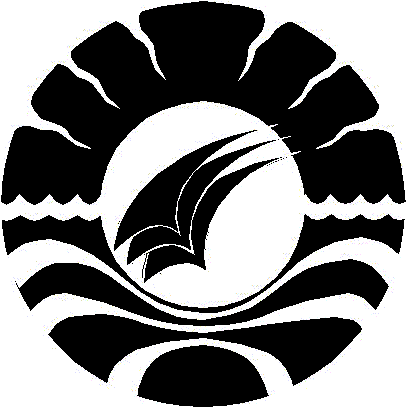 PENGGUNAAN BENTUK GEOMETRI DALAM MENINGKATKAN KEMAMPUAN MENGELOMPOKKAN BANGUN DATAR PADA MURID TUNARUNGU KELAS DASAR II DI SLB-C YPPLB 2 MAKASSARSKRIPSIDiajukan Untuk Memenuhi Sebagian Persyaratan Guna Memperoleh Gelar Sarjana Pendidikan pada Jurusan Pendidikan Luar BiasaStrata Satu Fakultas Ilmu Pendidikan Universitas Negeri Makassar MARIA GORETTI PARINGANNIM: 084 524 2016JURUSAN PENDIDIKAN LUAR BIASAFAKULTAS ILMU PENDIDIKANUNIVERSITAS NEGERI MAKASSAR2012persetujuan pembimbingJUDUL	:	PENGGUNAAN BENTUK GEOMETRI DALAM MENINGKATKAN KEMAMPUAN MENGELOMPOKKAN BANGUN DATAR PADA MURID TUNARUNGU KELAS DASAR II DI SLB-C YPPLB 2 MAKASSARAtas Nama Saudari	:Nama			: Maria Gorreti ParinganNIM			: 084 524 2016Jurusan		: Pendidikan Luar BiasaFakultas		: Ilmu PendidikanSetelah diperiksa, diteliti serta telah dilaksanakan ujian akhir pada hari Rabu, 26 September 2012 dan telah dinyatakan LULUSMakassar,	Oktober 2012Mengetahui,	Pembimbing I,	Pembimbing II,	Drs. Djoni Rosyidi, M. Pd	Drs. Mufa’adi, M. SiNIP. 195701291985031002	NIP. 195612241985031005                      Disahkan:Ketua Jurusan PLB FIP UNM,   Dr. Triyanto Pristiwaluyo, M.Pd NIP.19590805 198503 1 005PENGESAHAN UJIAN SKRIPSISkripsi diterima oleh Panitia Ujian Skripsi Fakultas Ilmu Pendidikan Universitas Negeri Makassar dengan SK Dekan No. 6358/UN36.4/PP/2012, tanggal 20 september 2012 dan telah diujikan pada hari Rabu, tanggal 26 September 2012 sebagai persyaratan memperoleh gelar Sarjana Pendidikan pada Jurusan Pendidikan Luar Biasa serta telah dinyatakan LULUS							Disahkan olehP.D. Bidang Akademik FIP UNM Drs. Muh. Ali Latif Amri, M. PdNIP. 19611231 198702 1 045Panitia Ujian :Ketua	: Drs. Andi Mapincara, M. Pd	(……………………..)Sekretaris	: Drs. Nahrawi, M. Si	(……………………..)Pembimbing I	: Drs. Djoni Rosyidi, M.Pd	(……………………..)Pembimbing II	: Drs. Mufa’adi, M.Si	(……………………..)Penguji I	: Dra. St. Kasmawati, M. Si	(……………………..)Penguji II	: Drs. Muhammad Anas, M. Si	(……………………..)MOTO DAN PERUNTUKANMelakukkan Yang Terbaik Hari iniUntuk Esok Yang Lebih BaikSetiap goresan Tinta dalam karya ini kuperuntukkan Ayahanda dan Ibunda Tersayang, Suami dan Anak-anakku Tercinta yang senantiasa mendukung setiap langkahku, Serta Saudara-saudaraku yang tak henti-hentinya memberikan motivasiABSTRAKMARIA GORETTI. 2012. Penggunaan Bentuk Geometri dalam Meningkatkan Kemampuan Mengelompokkan Bangun Datar Pada Murid Tunarungu Kelas Dasar II SLB-C YPPLB 2 Makassar. Skripsi. Dibimbing oleh Drs. Djoni Rosyidi, M. Pd. dan Drs. Mufa’adi, M. Si. Jurusan Pendidikan Luar Biasa. Fakultas Ilmu Pendidikan Universitas Negeri Makassar.Penelitian ini di latar belakangi oleh fenomena yang terjadi di SLB-C YPPLB 2 Makassar, dimana terdapat murid tunarungu di kelas dasar II yang mengalami kesulitan dalam mengelompokkan bangun datar. Rumusan masalah penelitian ini adalah: 1) Bagaimana kemampuan mengelompokkan bangun datar pada murid tunarungu kelas dasar II di SLB-C YPPLB 2 Makassar sebelum penggunaan bentuk geometri?, 2) Bagaimana kemampuan mengelompokkan bangun datar pada murid tunarungu kelas dasar II di SLB-C YPPLB 2 Makassar setelah penggunaan bentuk geometri?, 3) Apakah ada peningkatan kemampuan mengelompokkan bangun datar pada murid tunarungu kelas dasar II di SLB-C YPPLB 2 Makassar melalui penggunaan bentuk geometri?. Tujuan penelitian ini: 1) Untuk mengetahui kemampuan mengelompokkan bangun datar pada murid tunarungu kelas dasar II di SLB-C YPPLB 2 Makassar sebelum penggunaan bentuk geometri?, 2) Untuk mengetahui kemampuan mengelompokkan bangun datar pada murid tunarungu kelas dasar II di SLB-C YPPLB 2 Makassar setelah penggunaan bentuk geometri?, 3) Untuk mengetahui peningkatan kemampuan mengelompokkan bangun datar pada murid tunarungu kelas dasar II di SLB-C YPPLB 2 Makassar melalui penggunaan bentuk geometri?. Penelitian ini dilaksanakan di SLB-C YPPLB 2 Makassar. Data dikumpulkan dengan teknik tes hasil belajar. Teknik analisis data yang digunakan adalah teknik analisis deskriptif kuantitatif kemudian divisualisasikan dalam bentuk tabel dan grafik batang. Hasil penelitian menunjukkan bahwa: 1) Kemampuan mengelompokkan bangun datar pada murid tunarungu kelas dasar II di SLB-C YPPLB 2 Makassar sebelum penggunaan bentuk geometri berada pada kategori “tidak tuntas”. 2) Kemampuan mengelompokkan bangun datar pada murid tunarungu kelas dasar II di SLB-C YPPLB 2 Makassar setelah penggunaan bentuk geometri. Tiga murid yakni (YD, DW dan EX) pada tes akhir mengelompokkan bangun datar melalui penggunaan bentuk geometri dikategorikan tuntas sedangkan satu murid yakni AL masih berada pada kategori tidak tuntas. 3) Terjadi peningkatan kemampuan mengelompokkan bangun datar pada murid tunarungu kelas dasar II di SLB-C YPPLB 2 Makassar melalui penggunaan bentuk geometri.PERNYATAAN KEASLIAN SKRIPSISaya yang bertanda tangan di bawah ini:Nama	: Maria Goretti ParinganNIM	: 084 524 2016Jurusan/Program Studi	: Pendidikan Luar Biasa/Strata Satu ( S-1)Judul Skripsi	:	Penggunaan Bentuk Geometri dalam Meningkatkan Kemampuan Mengelompokkan Bangun Datar Pada Murid Tunarungu Kelas Dasar II SLB-C YPPLB 2 MakassarMenyatakan dengan sebenarnya bahwa Skripsi yang saya tulis ini benar merupakan hasil karya sendiri dan bukan merupakan pengambil alihan tulisan atau pikiran orang lain yang saya akui sebagai tulisan atau pikiran sendiri.Apabila dikemudian hari terbukti atau dapat dibuktikan bahwa skripsi ini hasil jiplakan atau mengandung unsur plagiat, maka saya bersedia menerima sanksi atas perbuatan tersebut sesuai ketentuan yang berlaku.							Makassar,    Oktober 2012							Yang membuat pernyataan						Maria GorettiPRAKATAPuji syukur penulis panjatkan kepada Tuhan yang maha kuasa karena berkat rahmat, dan kasih-Nya penulis berhasil menyelesaikan skripsi dengan judul “Penggunaan Bentuk Geometri Dalam Meningkatkan Kemampuan Mengelompokkan Bangun Datar Pada Murid Tunarungu Kelas Dasar II Di SLB-C YPPLB 2 Makassar”.Dalam penulisan skripsi ini, tentunya banyak pihak yang telah memberikan bantuan baik moril maupun materil. Oleh karena itu penulis ingin menyampaikan ucapan terimakasih yang tak terhingga kepada bapak Drs. Djoni Rosyidi, M. Pd. selaku pembimbing I dan bapak Drs. Mufa’adi, M. Si selaku pembimbing II, semoga rahmat dan kasih Tuhan selalu menyertai. Ucapan terima kasih juga penulis tujukan kepada:Prof. Dr. H. Arismunandar, M.Pd. selaku Rektor Universitas Negeri Makassar yang telah memberikan kesempatan kepada penulis untuk menimba ilmu pada lembaga ini.Prof. Dr. Ismail Tola, M. Pd. selaku Dekan Fakultas Ilmu Pendidikan Universitas Negeri Makassar yang telah memberikan izin untuk melakukan penelitian.Dr. Triyanto Prisytiwaluyo, M. Pd. selaku Ketua Jurusan dan Drs. Nahrawi, M.Si. selaku Sekretaris Jurusan Pendidikan Luar Biasa FIP UNM Makassar yang telah memberikan arahan, motivasi dan pelayanan administrasi selama menjadi mahasiswa sampai penyelesaian studi.Bapak dan Ibu Dosen Jurusan Pendidikan Luar Biasa, Fakultas Ilmu Pendidikan pada umumnya, yang dengan sabar mengasuh dan melayani selama penulis menyelesaikan studi di Universitas Negeri Makassar.Seluruh guru dan staf pengajar SLB-C YPPLB 2 Makassar yang senantiasa memberikan dukungan bagi penulis selama penyelesaian studi.Semua mahasiswa PLB khususnya penyetaraan, yang tidak bisa kami sebutkan namanya satu persatu yang selalu memberikan motivasi bagi penulis.Penulis menyadari bahwa skripsi ini masih jauh dari sempurna. Oleh sebab itu, saran dan kritik yang membangun sangat diharapkan untuk penelitian lanjutan di masa mendatang. Akhirnya hanya kepada Tuhan YME kita kembalikan semua urusan dan semoga skripsi ini dapat bermanfaat bagi semua pihak, khususnya bagi penulis dan para pembaca pada umumnya. Amin..	Makassar,      Oktober 2012 	 P e n u l i sDAFTAR ISIHALAMAN JUDUL		iPERSETUJUAN PEMBIMBING		iiPENGESAHAN UJIAN SKRIPSI		iiiMOTO DAN PERUNTUKAN		ivABSTRAK		vPERNYATAAN KEASLIAN SKRIPSI		viPRAKATA		viiDAFTAR ISI		ixDAFTAR TABEL		xiDAFTAR GAMBAR		xiiDAFTAR LAMPIRAN		xiiiBAB I PENDAHULUANLatar Belakang		1Rumusan Masalah		4Tujuan Penelitian		5Manfaat Penelitian		6BAB II. KAJIAN PUSTAKA, KERANGKA PIKIR DAN PERTANYAAN PENELITIANKajian PustakaPengertian Ketuunarunguan		7Klasifikasi Ketunarunguan		10Karakteristik Anak Tunarungu		13Faktor Penyebab Ketunarunguan		16Pembelajaran Matematika		17Konsep Tentang Geometri		20Pembelajaran Matematika dalam Mengelompokkan Bangun Datar		22Kerangka Pikir		26Pertanyaan Penelitian		27BAB III METODE PENELITIANPendekatan dan Jenis Penelitian		28Peubah dan Definisi Operasional		29Populasi Penelitian		30Teknik/Instrumen Pengumpulan Data		30Teknik Analisis Data		31BAB IV HASIL PENELITIAN DAN PEMBAHASAN Hasil Penelitian		33Pembahasan		44BAB V KESIMPULAN DAN SARANKesimpulan		47Saran		48DAFTAR PUSTAKADAFTAR RIWAYAT HIDUPDAFTAR TABELNo	Judul	Halaman4.1.	Skor Tes Awal Mengelompokkan Bangun Datar pada Murid Tunarungu Kelas Dasar II di SLB-C YPPLB 2 Makassar Sebelum Penggunaan Bentuk Geometri		344.2.	Skor Tes Akhir Mengelompokkan Bangun Datar Pada Murid Tunarungu Kelas Dasar II di SLB-C YPPLB 2 Makassar Setelah Penggunaan Bentuk Geometri		384.3.	Perbandingan Nilai Tes Awal dan Nilai Hasil Tes Akhir Mengelompokkan Bangun Datar Pada Murid Tunarungu Kelas Dasar II di SLB-C YPPLB 2 Makassar Setelah Penggunaan Bentuk Geometri		42DAFTAR GAMBARNo.	Judul                                                 HalamanGambar 2.1	Skema Kerangka Pikir Penelitian		27Grafik 4.1.	Visualisasi Hasil Tes Awal Mengelompokkan Bangun Datar Pada Murid Tunarungu Kelas Dasar II di SLB-C YPPLB 2 Makassar Sebelum Penggunaan Bentuk Geometri		37Grafik 4.2.	Visualisasi Hasil Tes Akhir Mengelompokkan Bangun Datar Pada Murid Tunarungu Kelas Dasar II di SLB-C YPPLB 2 Makassar Setelah Penggunaan Bentuk Geometri		41	Grafik 4.3.	Visualisasi Perbandingan Nilai Tes Awal dan Nilai Tes Akhir Mengelompokkan Bangun Datar Pada Murid Tunarungu Kelas Dasar II di SLB-C YPPLB 2 Makassar Sebelum dan Setelah Penggunaan Bentuk Geometri		43	DAFTAR LAMPIRANAcuan Kurikulum		51Kisi-kisi Instrumen Penelitian		52Instrumen Tes Awal dan Tes Akhir		53Rencana Program Pembelajaran (RPP)		59Data Hasil Penelitian		75Dokumentasi Penelitian		76Surat Penunjukkan Pembimbing		80Surat Izin Penelitian		81Surat Keterangan Penelitian		82Riwayat Hidup		83